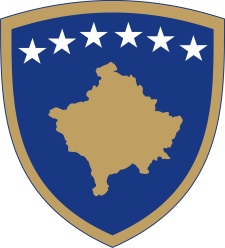 Republika e KosovësRepublika Kosova-Republic of KosovoQeveria - Vlada - Government                              Br. 02/ 48              Datum: 21.05.2018Na osnovu  člana  92 stav 4. i člana  93 stav  (4) Ustava Republike Kosovo, člana 4 Pravilnika br. 02/2011 o oblastima administrativnih odgovornosti Kancelarije Premijera i ministarstava, izmenjenog i dopunjenog  Pravilnikom br. 14/2017, Pravilnikom br. 16/2017 i Pravilnikom br. 16/2017, i Pravilnikom br. 7/2018 kao i člana  19 Pravilnika o radu Vlade Republike Kosova  br. 09/2011, Vlada Republike Kosova je, razmatrajući zahtev Ministarstva Finansija sa br. prot. 955-1, dat. 15.05.2018,  na sednici održanoj  21 maja 2018 godine, donela:O D L U K AUsvojen je koncept dokument o proceni uticaja na životnu sredinu. Obavezuje se Ministarstvo sredine i prostornog planiranja i druge nadležne institucije na sprovođenje ove odluke u skladu sa Pravilnikom o radu Vlade. Odluka stupa na snagu danom potpisivanja.Ramush HARADINAJ		___________________                                                                                     Premijer Republike Kosovo   Dostavlja se:zamenicima Premijera svim ministarstvima  (ministrima )generalnom sekretaru KPR-a  		Arhivi VladeRepublika e KosovësRepublika Kosova-Republic of KosovoQeveria - Vlada - Government                              Br. 03/ 48              Datum: 21.05.2018Na osnovu  člana  92 stav 4. i člana  93 stav  (4) Ustava Republike Kosovo, člana 4 Pravilnika br. 02/2011 o oblastima administrativnih odgovornosti Kancelarije Premijera i ministarstava, izmenjenog i dopunjenog  Pravilnikom br. 14/2017, Pravilnikom br. 16/2017 i Pravilnikom br. 16/2017, i Pravilnikom br. 7/2018 kao i člana  19 Pravilnika o radu Vlade Republike Kosova  br. 09/2011, Vlada Republike Kosova je na sednici održanoj  21 maja 2018 godine, donela:O D L U K AUsvojen je Nacrt zakona o energetskoj efikasnosti.  2. Nacrt zakona iz tačke 1 ove odluke se dostavlja Skupštini Republike Kosovo.  3. Odluka stupa na snagu danom potpisivanja.Ramush HARADINAJ		___________________                                                                                    Premijer Republike Kosovo   Dostavlja se:zamenicima Premijera svim ministarstvima  (ministrima )generalnom sekretaru KPR-a  		Arhivi VladeRepublika e KosovësRepublika Kosova-Republic of KosovoQeveria - Vlada - Government                              Br. 08/ 47              Datum: 15.05.2018Na osnovu  člana  92 stav 4. i člana  93 stav  (4) Ustava Republike Kosovo, člana 4 Pravilnika br. 02/2015 o oblastima administrativnih odgovornosti Kancelarije Premijera i ministarstava, izmenjenog i dopunjenog  Pravilnikom br. 14/2017, Pravilnikom br. 16/2017 i Pravilnikom br. 16/2017, i Pravilnikom br. 7/2018 kao i člana  19 Pravilnika o radu Vlade Republike Kosova  br. 09/2015, razmatrajući zahtev Ministarstva finansija sa br. prot. 955-1, od dat. 15.05.2018, Vlada Republike Kosova je, na sednici održanoj 21. maja 2018 godine, donela:O D L U K A1.   Usvojen je godišnji izveštaj o funkcionisanju sistema interne kontrole javnih finansija u javnom sektoru na Kosovu, za godinu 2017. godinu.Izveštaj tačke 1. ove odluke se dostavlja Skupštini Republike Kosovo.Ova odluka stupa na snagu danom potpisivanja.Ramush HARADINAJ		___________________                                                                                    Premijer Republike Kosovo   Dostavlja se:zamenicima Premijera svim ministarstvima  (ministrima )generalnom sekretaru KPR-a  		Arhivi Vlade